 Вих. №12 			                                                                      Голові Національної комісії Від 09.02.23 р.                                                                            з цінних паперів та фондового ринку                             пану Магомедову Р. С.Шановний Руслане Садрудиновичу!У зв’язку з набранням чинності з 01.01.2023 р. Рішенням НКЦПФР від 29.09.2022 р. №1221 «Щодо пруденційних нормативів професійної діяльності на ринках капіталу та організованих товарних ринках» (далі – Рішення №1221) у частині застосування нормативного значення нового додаткового пруденційного нормативу для профучасників ринків капіталу – норматив ліквідності активів (далі – НЛА) – та подання звітів про його розрахунок відповідно до Рішення НКЦПФР від 23.04.2022 р. №314 «Про подання професійними учасниками ринків капіталу та організованих товарних ринків звітних даних та інших відомостей до Національної комісії з цінних паперів та фондового ринку під час дії воєнного стану» (далі – Рішення №314) Українська асоціація інвестиційного бізнесу (далі – УАІБ) звертається до Вас із таким. Окрім зауважень і пропозицій до Рішень №1221 та №314, які УАІБ надіслала до Комісії у листах №4 від 10.01.2023 та №82 від 25.11.2022, Асоціація отримала низку звернень від своїх членів – компаній з управління активами (КУА) та адміністраторів недержавних пенсійних фондів (АНПФ) – щодо об'єктивної неможливості виконання поточних і, особливо, підвищених вимог за Рішенням №1221. Зокрема, це стосується дотримання очікуваних підвищених нормативних значень НЛА, починаючи з 01.03.2023 (підвищення втричі від значення з 01.01.2023) та з 01.10.2023 (підвищення вп'ятеро). Отримана УАІБ інформація свідчить, що понад 60% компаній-членів наразі не змогли б виконати підвищений норматив, що очікується з березня, вже не кажучи про нормативне значення, передбачене для впровадження із жовтня. Крім того, більшість компаній-членів УАІБ мають вкрай обмежені можливості для дотримання підвищених нормативних значень, в умовах воєнного стану та спричиненої війною кризи в економіці. Тому Асоціація пропонує внести зміни до Рішення №1221 та залишити нормативне значення НЛА і після 01.03.2023 на поточному рівні (не менше 0,1000).Також, враховуючи характер НЛА, що спрямований на забезпечення виконання зобов’язань профучасників ринків капіталу ліквідними активами, просимо відобразити це у розрахунку НЛА, обмеживши зобов’язання, що беруться в розрахунок, до поточних зобов’язань. При цьому, пропонуємо чітко визначити, що у їх складі не враховуються забезпечення, адже останні мають невизначеність щодо строків або суми.Відповідні пропозиції надаємо Комісії у порівняльній таблиці у Додатку до цього листа (на 1-му арк.).З повагоюГенеральний директор                                                     А. А. Рибальченко ДОДАТОКПорівняльна таблиця з пропозиціями УАІБ про внесення змін до Рішення НКЦПФР №1221 від 29.09.2022 р. та Рішення НКЦПФР №314 від 23.04.2022 (з урахуванням змін за Рішенням НКЦПФР №1250 від 13.10.2022 р.)УКРАЇНСЬКА АСОЦІАЦІЯІНВЕСТИЦІЙНОГО БІЗНЕСУСаморегулівна організація______________________________________вул. Предславинська, 28        03150, м. Київ, УкраїнаТелефон/факс: (044) 528-72-66, 528-72-70E-mail: office@uaib.com.ua             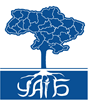 UKRAINIAN ASSOCIATIONOF INVESTMENT BUSINESSSelf-regulatory organisation___________________________________28 Predslavynska St03150 Kyiv, UkraineTel./fax: 528-72 -66, 528-72-70E-mail: office@uaib.com.uaПункт РішенняЧинна редакція Рішення НКЦПФР №1221Запропонована УАІБ редакціяАбзац третій пункту 2ГК + ОВДП + ОЗДП + ФІ - ЗБ 
__________________________________ 
ПКГК + ОВДП + ОЗДП + ФІ - ПЗБ 
__________________________________ 
ПКАбзац восьмий пункту 2Пункт 33. Встановити, що нормативне значення нормативу ліквідності активів, передбаченого пунктом 2 цього рішення, становить:- з 01 січня 2023 року - не менше 0,1;- з 01 березня 2023 року - не менше 0,3;- з 01 жовтня 2023 року - не менше 0,5.3. Встановити, що нормативне значення нормативу ліквідності активів, передбаченого пунктом 2 цього рішення, становить:- з 01 січня 2023 року - не менше 0,1;- з 01 січня 2024 року - не менше 0,3;- з 01 жовтня 2023 року - не менше 0,5.Пункт 44. Для професійних учасників ринків капіталу та організованих товарних ринків, які отримали ліцензію з 01 січня 2023 року, нормативне значення нормативу ліквідності активів, передбаченого пунктом 2 цього рішення, становить не менше 0,5.4. Для професійних учасників ринків капіталу та організованих товарних ринків, які отримали ліцензію з 01 січня 2023 року, нормативне значення нормативу ліквідності активів, передбаченого пунктом 2 цього рішення, становить не менше 0,3.Чинна редакція Рішення НКЦПФР №314Запропонована УАІБ редакціяДодатокДОВІДКА 
про розрахунок нормативу ліквідності активів-Таблиця 1,Рядок 12Зобов'язання, що включають загальну суму зобов'язань (довгострокових та поточних), грнПоточні зобов'язання (без урахування забезпечень), грн